    微格教学训练 教学大纲Micro teaching practice一、基本信息课程代码：2020450课程学分：2面向专业：英语系课程性质：系级选修课开课院系：外语学院使用教材：	【《英语微格教学》，厦门大学出版社出版】参考教程：【Michael, P. B and Andrew, L ,2002  Classroom Decision-Making 课堂教学决策】【Yang, Y , 2005 EFL Teaching : Skills and Techniques 英语教学法 – 技能与技巧】	《中学英语微格教学教程》	《英语教学技能训练》课程网站网址：https://wenku.baidu.com/view/046bddedcd22bcd126fff705cc17552707225eb2.html二、课程简介微格教学是模拟课堂教学的教学实验，又是一门实践性较强的课程，因此本课程是在学生已掌握了教材教法的基础上，以现代教育理论为基础，利用先进的媒体信息技术，依据反馈原理和教学评价理论，系统培训师范生教学技能的活动，旨在训练师范生的技能和提高师范生的基本教学技巧，使教育教学理论得到具体地贯彻和体现，训练目的明确，使学生了解课堂教学中基本教学技能的类型，理解各项基本教学技能的概念，掌握各项课堂教学技能的执行程序和要求，通过微格教学方法的训练能根据教学任务和中小学生的特点把课堂教学技能应用于教学实践。另外，通过“师，时，史，势”四个方面的考量，与课本章节内容相对应，融入课程思政元素。主要体现有：通过学生对教态的操练，教导学生要善用non-verbal language关爱和帮助特殊学生，引导学生树立学为人师，行为世范的职业理想；通过不同技能的设计的操练，培养学生“因材施教”的能力；通过对guided discovery技能的操练，培养学生的思辨能力和创造力；通过Team work的操练，教导学生之间相互关爱，培养学生协同互助的能力；考试诚信教育三、选课建议本课程适合英语专业教育方向，立志从事英语教育类事业的大四学生选修。该课程包含大量实践训练。四、课程与专业毕业要求的关联性备注：LO=learning outcomes（学习成果）五、课程目标/课程预期学习成果六、课程内容七、课内外实践名称及基本要求八、评价方式与成绩撰写人：         系主任审核签名：           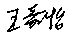 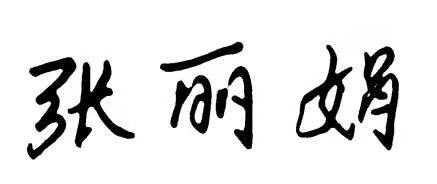 审核时间：2021.9.1                专业毕业要求关联LO11：理解他人观点，尊重他人价值观，能在不同场合用书面或口头形式进行有效沟通。LO21：能根据环境确定自己的学习目标并主动地通过搜集信息，分析信息，讨论，实践，质疑，创造等方法来实现学习目标。LO31：掌握英语语言基本理论与知识，具备扎实的语言基本功和听，说，读，写，译等语言应用能力。LO32：掌握英语语言学，文学等相关知识，具备文学欣赏与文本分析能力。LO33：了解中西文化差异和文化的理论知识，具备良好的跨文化交际能力。LO34：熟悉教育教学法规，具备基本的教师素养。LO35：掌握中小学英语教育基础知识和教学理论，具备开展英语教学的基本能力。LO41：遵守纪律，守信守则，具有耐挫折，抗压力的能力。LO51：同群体保持良好的合作关系，具有团队合作精神，善于从多个维度思考问题，利用自己的知识与实践来提出新设想。LO61：具备一定的信息素养，并能在工作中应用信息技术解决问题。LO71：具备利用专业知识服务他人服务企业，服务社会的能力，为人热忱，富于爱心，懂得感恩。LO81：具备第二外语表达沟通能力与跨文化理解能力，有国际竞争与合作的意识。序号课程预期学习成果课程目标教与学方式评价方式1LO111能够理解他人观点，进行有效沟通，提出方案小组讨论 实践作品2LO211能够搜集信息，分析信息；能够使用讨论，实践，质疑，创造等方法来进行团队实践小组讨论，现场演练实践作品3LO341能够展现教师素养课堂讲授，现场演练实践作品4L0351能够运用学英语教育基础知识设设计课程大纲课堂讲授 设计作品5L0352能够开展英语教学现场演练实践作品6LO511能够利用自己的知识协调他人完成小组工作小组讨论小组展示（ X1,X2考核）单元知识点能力要求思政要求理论课时数实践课时数Opening技能教态培养教师开场白技能教师素质与教态培养中小学英语教育中的问题运用通过学生对教态的操练，教导学生要善用non-verbal language关爱和帮助特殊学生。引导学生树立学为人师，行为世范的职业理想。222.导入技能导入技能的不同方法，作用，设计与应用(重难点)  运用通过不同导入技能的设计的操练，培养学生“因材施教”的能力。223.提问技能提问技能的不同方法，作用，设计与应用（重点）运用通过不同提问方式的操练，培养学生传道情怀，授业底蕴，解惑能力。224.Practice Drill技能的类型，作用，设计及应用（重点）运用通过不同提问方式的操练，培养学生传道情怀，授业底蕴，解惑能力。225.PresentationSLT的优点，设计及应用（重难点）运用通过不同导入技能的设计的操练，培养学生“因材施教”的能力。226.Guided Discovery Guided Discovery作用，设计及应用理解通过对guided discovery技能的操练，培养学生的思辨能力，和创造力。227.Puzzle Research 教学原理类型，适用范畴（难点）理解通过Team work的操练，教导学生之间相互关爱，培养学生协同互助的能力。048.IBLIBL原理，类型，应用了解考试诚信教育22序号实验名称主要内容实验时数实验类型1导入技能训练导入技能设计与应用2设计型，综合型2提问技能训练课堂提问的方法及策略运用训练2设计型，综合型3Drill技能训练课堂Drill的方法及策略运用训练2设计型，综合型4SLT技能训练SLT在教学中的设计及实践训练2设计型，综合型5教学原理研究应用训练教学原理的研究，运用及训练4综合型总评构成评价方式占比1期末考试55%X1Lead in 教学实践15%X2Practice-SLT教学实践15%X3实践报告，课堂练习，课后作业，考勤等15%